Mesto Skalica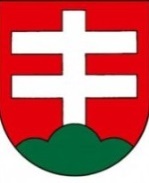 Mestský úrad Skalica, Námestie slobody 145/10,  909 01 Skalica hlavný kontrolórSpráva z  kontroly.HLK-14-2019	V súlade s § 18d zákona č. 369/1990 Zb. o obecnom zriadení v z.n.p., podľa Základných pravidiel kontrolnej činnosti a to ustanovenia § 20-27 zákona č. 357/2015 Z.z. o finančnej kontrole a audite a o zmene a doplnení niektorých zákonov, na  základe plánu kontrolnej činnosti na I. polrok 2019.   Oprávnená osoba, ktorá vykonala kontrolu :  Ing. Gejza LiskaOznačenie kontrolovaného subjektu  :  Mestský úrad Skalica, Námestie slobody 145/10909 01 Skalica.Termín vykonania kontroly : od dňa  13.05.2019Cieľ a výsledok kontroly  : Kontrola  účtovných dokladov – prijatých faktúr za I. štvrťrok 2019 s cieľom kontroly dodržiavania Zákona č. 431/2002  Z.z.  o účtovníctve.      1.  U platobného poukazu č.201901116  - Čiastkové plnenie predmetu zmluvy o zabezpečení organizácie podujatia Skalické dni 2019  – čiastkové plnenie predmetu podľa zmluvy / produkcia programu, rezervácia účinkujúcich, propagácia/ vyhotovená na základe faktúry č. K190005 zo dňa 22.02.2019 s dátumom splatnosti 08.03.2019  na sumu vo výške 13 200,00 € konštatujem , že Mesto poskytlo preddavky na obdobie dlhšie ako tri mesiace, nekonalo v súlade s § 19 ods.8 zákona o rozpočtových pravidlách verejnej správy. Zároveň porušilo finančnú disciplínu podľa ustanovenia § 31 ods.1 písm. l uvedeného zákona, podľa ktorého porušením finančnej disciplíny je úhrada preddavku z verejných prostriedkov  v rozpore s podmienkami určenými pri poskytnutí verejných prostriedkov. 2. U platobného poukazu č.201900513  - Organizačné zabezpečenie podujatia Trdlofest 2019 – čiastkové plnenie predmetu podľa zmluvy / produkcia programu,  propagácia/ vyhotovená na základe faktúry č. K190003 zo dňa 28.01.2019 s dátumom splatnosti 07.02.2019 na sumu vo výške 7 200,00 € konštatujem , že Mesto poskytlo preddavky na obdobie dlhšie ako tri mesiace, nekonalo v súlade s § 19 ods.8 zákona o rozpočtových pravidlách verejnej správy. Zároveň porušilo finančnú disciplínu podľa ustanovenia § 31 ods.1 písm. l uvedeného zákona, podľa ktorého porušením finančnej disciplíny je úhrada preddavku z verejných prostriedkov  v rozpore s podmienkami určenými pri poskytnutí verejných prostriedkov.Námietky voči kontrolným zisteniam dané neboli.Návrh správy bol doručený dňa 30.07.2019. Lehota na predloženie písomného zoznamu prijatých opatrení bola  do 09.08.2019. Predloženie  písomného zoznamu opatrení a správy k splneniu prijatých opatrení bolo doručené dňa 09.08.2019.Zoznam príloh preukazujúcich zistené nedostatky:  účtovné doklady – prijaté faktúry  za I. štvrťrok 2019.Označenie zákonov a všeobecne záväzných prepisov, ktoré sa porušili:1, Boli porušené zákony a to § 19 ods.8 zákona o rozpočtových pravidlách verejnej správy v jednočinnom súbehu s porušením finančnej disciplíny podľa ustanovenia § 31 ods.1 písm. l uvedeného zákona, podľa ktorého porušením finančnej disciplíny je úhrada preddavku z verejných prostriedkov  v rozpore s podmienkami určenými pri poskytnutí verejných prostriedkov.Dátum vyhotovenia správy z kontroly  :  dňa 15.08.2019Podpis kontrolóra :   Ing. Gejza Liska...............................................Za kontrolovaný subjekt správu prevzala dňa .................................................................  Primátorka mesta Skalica Ing. Anna Mierna...........................................................................